Fiche info – santé sexuelle
C’est quoi la chlamydiose ?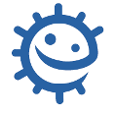 C’est quoi la chlamydiose ?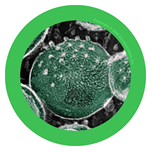 Chlamydia trachomatis - avec la permission de Giantmicrobes, Inc. www.giantmicrobes.com/uk/La chlamydiose est l'infection sexuellement transmissible (IST) la plus fréquente chez la femme en France. Elle est due à la bactérie Chlamydia trachomatis. Si on ne la traite pas, elle peut faire des dégâts au niveau des organes reproducteurs et en particulier causer une stérilité. Quels sont les symptômes ?Le plus souvent il n'y pas de symptômes avant que des complications apparaissent. S'il y a des symptômes ils apparaissent habituellement 1 à 3 semaines après la contamination et ne durent que quelques jours, mais ça ne veut pas dire que l'infection est guérie. 
Les femmes peuvent avoir des pertes vaginales, une cystite (douleur en urinant) et des douleurs modérées dans le bas du ventre. Sans traitement cela peut entraîner de fortes douleurs pelviennes et des douleurs lors des rapports sexuels et causer une inflammation des trompes (salpingite) qui peut être à l'origine d'une stérilité.
Les hommes peuvent avoir des écoulements au niveau du pénis, une inflammation du tube reliant les testicules au pénis et peuvent avoir des douleurs ou des brûlures en urinant. Seulement 50% des hommes ont des symptômes. Qui peut l’attraper ?Toute personne ayant des rapports sexuels non protégés avec une personne infectée - les hommes et les femmes. En France, c'est plus fréquent chez les 15 - 34 ans. Une femme enceinte infectée peut également transmettre l'infection à son bébé, qui peut naître avec une conjonctivite ou une pneumonie. Comment ça s'attrape ?
On peut l'attraper lors d'un rapport sexuel non protégé (vaginal, oral ou anal). Parfois on n'a aucun symptôme même si on est infecté et on peut transmettre l'infection à un partenaire sans le savoir.
Comment est-ce qu’elle se transmet ?Cela se transmet d'une personne à l'autre lors d'un contact sexuel non protégé. Comment peut-on éviter de l’attraper ? L'utilisation du préservatif masculin ou féminin lors des rapports sexuels peut empêcher la transmission de Chlamydia. Existe-t-il un traitement ?On peut traiter la chlamydiose avec des antibiotiques et il est très important de prendre le traitement complet. Ton partenaire doit être traité également car il/elle est probablement infecté aussi.Le savais-tu ?On l'appelle parfois la 'maladie silencieuse’ parce que beaucoup de gens n'ont aucun symptôme et ne savent pas qu'ils sont infectés avant la survenue de complications. 
